Муниципальное автономное дошкольное образовательное учреждение № 21 «Теремок» города Дубны Московской областиКонспект занятия для детей старшего дошкольного возраста на тему: «Теремок».Подготовила и провела:                                                                                             педагог – психолог Самсонова Н.В.2018 г.Цель:развитие познавательных процессов детей старшего дошкольного возраста. Задачи:развитие зрительного и слухового восприятия;развитие целенаправленного внимания и наблюдательности;совершенствование элементарных математических представлений;развитие мышления и речи (расширение и активизация словарного запаса, совершенствование грамматического строя и навыков связной речи);развитие общей и мелкой моторики;совершенствование коммуникативных навыков, воспитание доброжелательного отношения к окружающим.Оборудование и материалы:мягкая игрушка мышь;карточки к упражнению «Теремки» (по количеству детей);чистые листы и карандаши (по количеству детей).Ход занятия:- Здравствуйте, ребята! Сегодня к нам в гости пришел Мышонок. Давайте поздороваемся с Мышонком. (Ответы детей: здравствуй, Мышонок; здравствуй, Мышонок, у тебя красивые глазки и хвостик.)- Дети, вы, конечно, знаете русскую народную сказку «Теремок». Пожалуйста, напомните ее Мышонку. 1. Упражнение «Расскажи сказку».- С чего начинается сказка? (Ответы детей: стоит в поле теремок. Он ни низок, ни высок.)- Что произошло дальше? (Ответы детей: увидела теремок мышка – норушка и стала в нем жить.)- Кто еще поселился в теремке? (Ответы детей: в теремке поселилась лягушка –квакушка; в теремке поселился зайчик – побегайчик; в теремке поселилась лисичка – сестричка; в теремке поселился волчок – серый бочок.)- Совершенно верно! Чем закончилась сказка? (Ответы детей: пришел медведь, влез на крышу, теремок затрещал и развалился. Еле – еле все успели из него выскочить. Погоревали звери и решили новый теремок строить. Лучше прежнего выстроили!)- Правильно! Звери построили себе новый теремок и стали жить там все вместе. У каждого из нас есть свой дом. Повторяйте вместе с Мышонком. 2. Пальчиковая игра «Есть у каждого свой дом». (Дети загибают на обеих руках пальцы: по одному пальцу на каждое двустишье.)У лисы в лесу глухомЕсть нора – надежный дом.Не страшны зимой метелиБелочке в дупле на ели.Под кустами еж колючийНагребает листья в кучу.Из ветвей, корней, травыХатки делают бобры.	Спит в берлоге косолапый,До весны сосет там лапу.Есть у каждого свой дом,Всем тепло уютно в нём.(Ударяют ладонями и кулачками поочередно.)- Очень хорошо! Давайте немного изменим окончание нашей сказки. 3. Упражнение «Теремки».- Представьте, что вы решили помочь животным – построить для каждого из них отдельный теремок. Сколько же теремков нужно построить? Решил медведь посчитать животных:«От труда медведь вспотел, Ведь считать он не умел.Помоги ему скорей – Посчитай – ка всех зверей».- Назовите, пожалуйста, героев сказки и сосчитайте их. (Ответы детей: мышка – норушка; лягушка – квакушка; зайчик – побегайчик; лисичка – сестричка; волчок – серый бочок; медведь косолапый. Всего шесть зверей.)- Верно! А теперь сосчитайте теремки. Сколько теремков? (Ответы детей: шесть теремков.)- Это значит, что каждый герой сказки сможет поселиться в отдельный теремок. Возьмите простые карандаши и постройте домики для животных. (Дети выполняют задание.)- Прекрасно! Хорошие домики построили, но наши герои стали ссориться, спорить. Они не могут решить, кому в какой домик поселиться. Как вы считаете, в какой теремок нужно поселить мышку – норушку? (Ответы детей: мышку – норушку нужно поселить в самый маленький теремок. Она самая маленькая.)- Проведите дорожку от мышки к самому маленькому теремку. (Дети проводят дорожку от мышки к теремку.)- А лягушку – квакушку в какой теремок поселим? (Ответы детей: лягушку – квакушку нужно поселить в тот теремок, который немного побольше.)- Пожалуйста, найдите теремок для каждого героя сказки. (Дети выполняют задание.)- Замечательно! Мышонок нашел свой теремок и хочет с вами поиграть.4. Подвижная игра «Мышеловка».- Двое из вас становятся друг против друга, соединяя руки и поднимая их повыше. Вы – водящие. Оба хором вы говорите слова: «Как нам мыши надоели, все погрызли, все поели. Мышеловку мы поставим, и мышей тогда поймаем!»- Задача играющих пока водящие говорят стишок, пробежать под их сцепленными руками. Но на последних словах водящие резко опускают руки и кого-то из игроков обязательно ловят. Тот, кто попал в мышеловку, присоединяется к ловцам. Мышеловка вырастает. Игра продолжается до тех пор, пока не останется одна мышь – победительница. Мы начинаем! (Дети играют в соответствии с правилами.)- Все отдохнули! У Мышонка для вас есть еще одно задание. 5. Упражнение «Пиктограммы».- Сейчас мы будем учиться запоминать слова с помощью пиктограмм – упрощенных (схематических) рисунков. Я буду называть вам слова, ваша задача – изобразить их так, чтобы вы потом могли их вспомнить. Внимательно слушайте: «Радость, дождь, фрукты, грусть, школа». Пожалуйста, возьмите простые карандаши и изобразите их схематически. А теперь назовите, слова, которые вы постарались изобразить. (Ответы детей: радость; дождь; фрукты; грусть; школа.)- Великолепно! Повторяйте вместе с Мышонком! 6. Зрительная гимнастика «Теремок».Терем - терем - теремок! 	(Движение глазами вправо- влево.)Он не низок, не высок, 	         (Движение глазами вверх- вниз.)Наверху петух сидит,Кукареку он кричит.		(Моргают глазами.)- У всех прекрасно получилось! Наше занятие подошло к концу. Мышонку нужно возвращаться к себе в теремок. Похвалите друг друга, а потом расскажите Мышонку, чем вам запомнилось наше занятие. (Дети припоминают ход занятия, рассказывают о проделанной работе, делятся своими впечатлениями, затем прощаются с педагогом - психологом, с мягкой игрушкой.)7. Прощание.- До свидания. Я буду вас ждать!ПриложениеКарточка к упражнению «Теремки»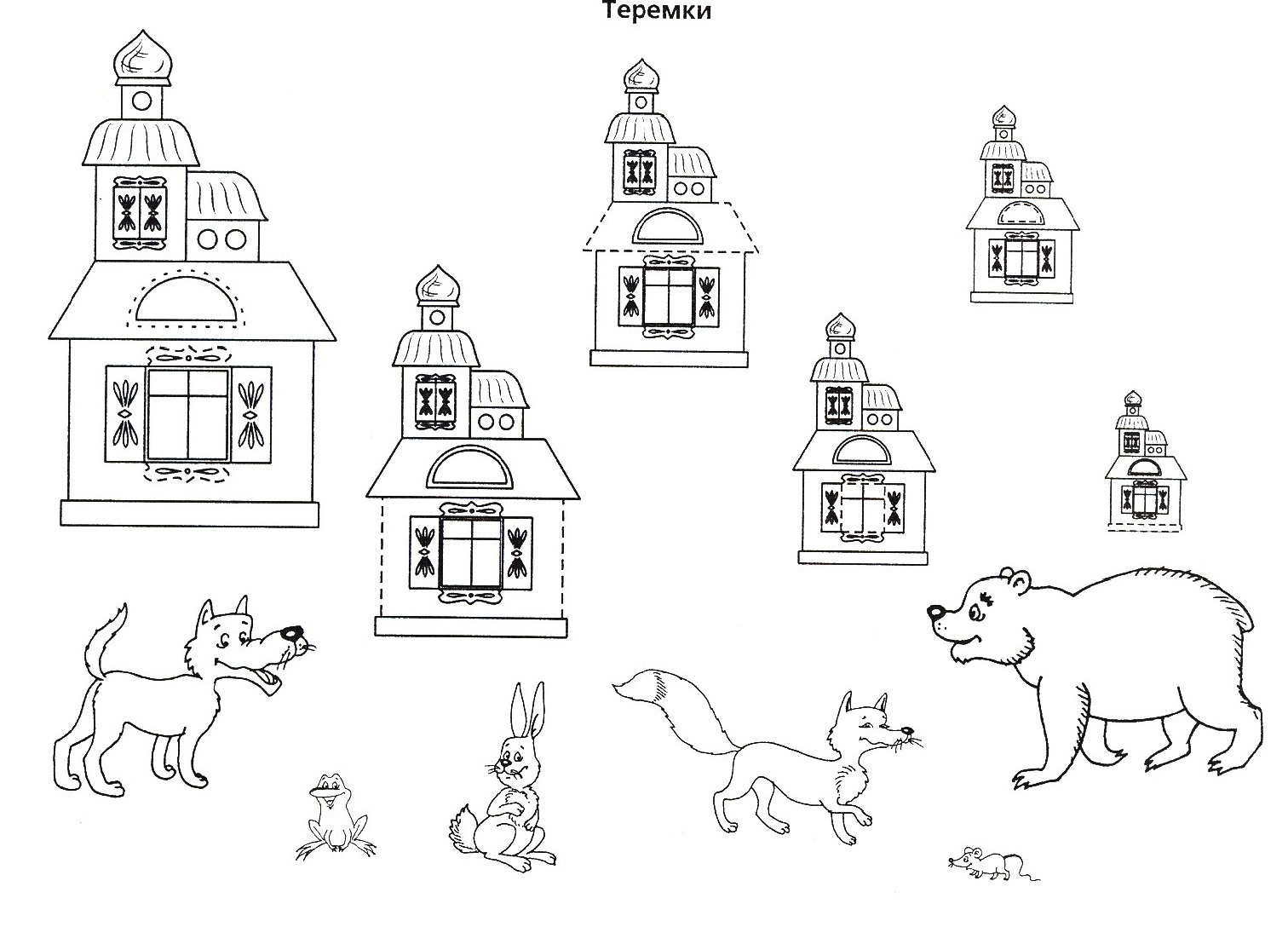 Список литературы1. Арцишевская И.Л. Психологический тренинг для будущих первоклассников. – М.: Книголюб, 2009. – 72 с.2. Башаева Т.В.  Развитие восприятия у детей: форма, цвет, звук.  Популярное пособие для родителей и педагогов, 19973.  Гаврина С.Е., Кутявина Н.Л., Топоркова И.Г., Щербинина С.В. Развиваем руки – чтоб учиться и писать, и красиво рисовать. – Ярославль: «Академия развития», 1997. – 192 с.4. Лисина Т.В., Морозова Г.В. Подвижные тематические игры для дошкольников. – М.: «Сфера», 2014. – 128 с.5. Чевычелова Е.А. Зрительная гимнастика для детей 2-7 лет. – Волгоград: «Учитель», 2013. – 123 с.6. Черемошкина Л.В. Развитие памяти детей. Популярное пособие для родителей и педагогов, 19977. Шарохина В.Л. Психологическая подготовка детей к школе: Конспекты занятий. – М.: Книголюб, 2009. – 48 с.